     Azərbaycan Respublikasının                                                 Permanent Mission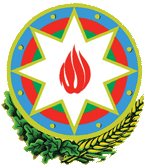 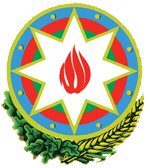            Cenevrədəki BMT Bölməsi                                          of the Republic of Azerbaijanvə digər beynəlxalq təşkilatlar yanında                                    to the UN Office and other               Daimi Nümayəndəliyi                                        International Organizations in Geneva       _______________________________________________________________________________  237 Route des Fayards, CH-1290 Versoix, Switzerland  Tel: +41 (22) 9011815   Fax: +41 (22) 9011844  E-mail: geneva@mission.mfa.gov.az  Web: www.geneva.mfa.gov.az		                Check against deliveryStatement26th session of the UPR Working GroupUPR of the Republic of Moldova4 November 2016Mr. Vice President,Azerbaijan warmly welcomes the delegation of the Republic of Moldova to the 26th session of the UPR Working Group and thanks for the comprehensive presentation.Azerbaijan welcomes the national report on the follow-up of the accepted              recommendations which clearly indicates the achievements of the country in the field of promotion and protection of human rights since its first UPR.Azerbaijan notes with appreciation that the Republic of Moldova became a party to the Convention relating to the Status of Stateless Persons and the Convention on the Reduction of Statelessness. At the same time, we recommend the Republic of     Moldova to continue its accession to the core international human rights instruments.Azerbaijan commends the establishment of the Council on the Prevention and     Elimination of Discrimination and Ensuring Equality (the Council) aiming at           ensuring the protection against discrimination and equality of all persons who       consider themselves victims of discrimination. We recommend the Republic of Moldova to consolidate the normative framework that regulates the activity and   competences of the Council. We are of the view that the national priorities and initiatives reflected in the national report will further pave the way to overcome the challenges remaining in the        promotion and protection of human rights in the country.At the end, we wish the delegation of the Republic of Moldova a very successful     review.Thank you, Mr. Vice President.